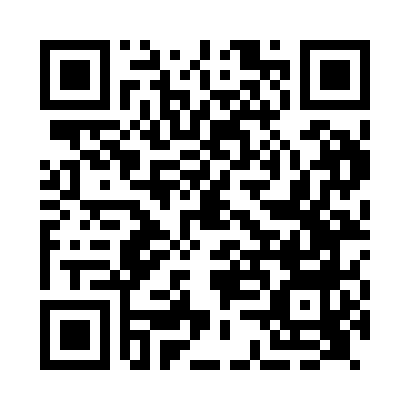 Prayer times for Aird Vanish, UKWed 1 May 2024 - Fri 31 May 2024High Latitude Method: Angle Based RulePrayer Calculation Method: Islamic Society of North AmericaAsar Calculation Method: HanafiPrayer times provided by https://www.salahtimes.comDateDayFajrSunriseDhuhrAsrMaghribIsha1Wed3:315:351:256:409:1711:212Thu3:295:331:256:429:1911:223Fri3:285:301:256:439:2111:244Sat3:275:281:256:449:2311:255Sun3:265:261:256:469:2611:266Mon3:245:231:256:479:2811:277Tue3:235:211:256:489:3011:288Wed3:225:191:256:499:3211:299Thu3:215:161:256:519:3411:3010Fri3:205:141:256:529:3611:3111Sat3:195:121:256:539:3911:3212Sun3:185:101:256:549:4111:3313Mon3:175:081:256:559:4311:3414Tue3:155:061:256:579:4511:3515Wed3:145:041:256:589:4711:3616Thu3:135:021:256:599:4911:3717Fri3:125:001:257:009:5111:3818Sat3:124:581:257:019:5311:3919Sun3:114:561:257:029:5511:4020Mon3:104:541:257:039:5711:4121Tue3:094:521:257:049:5911:4222Wed3:084:501:257:0510:0111:4323Thu3:074:491:257:0610:0311:4424Fri3:064:471:257:0710:0411:4525Sat3:064:451:257:0810:0611:4626Sun3:054:441:267:0910:0811:4727Mon3:044:421:267:1010:1011:4828Tue3:044:411:267:1110:1111:4929Wed3:034:391:267:1210:1311:5030Thu3:024:381:267:1310:1511:5131Fri3:024:371:267:1410:1611:51